PKS PAJAMA DAYMAY 18, 2020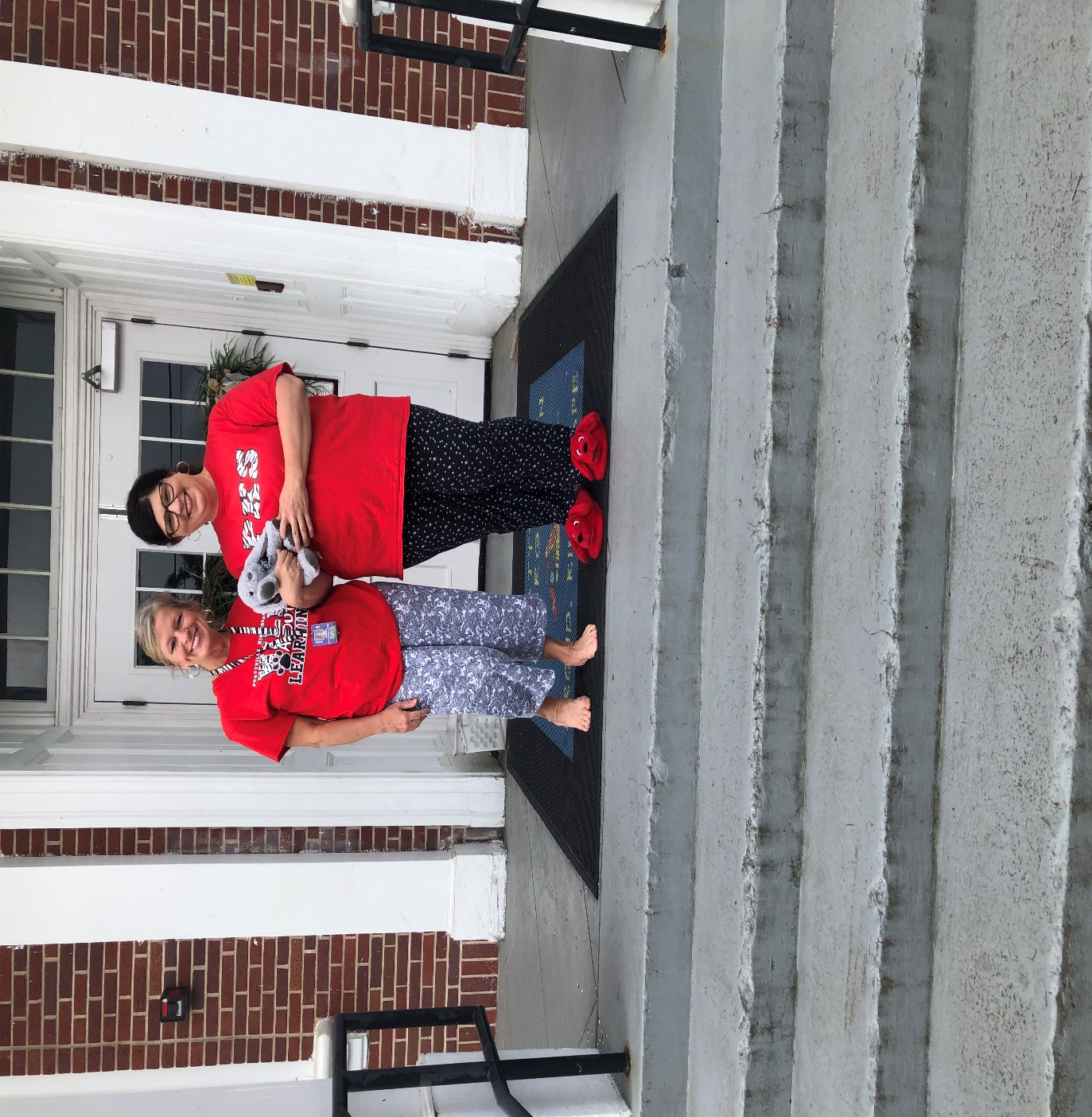 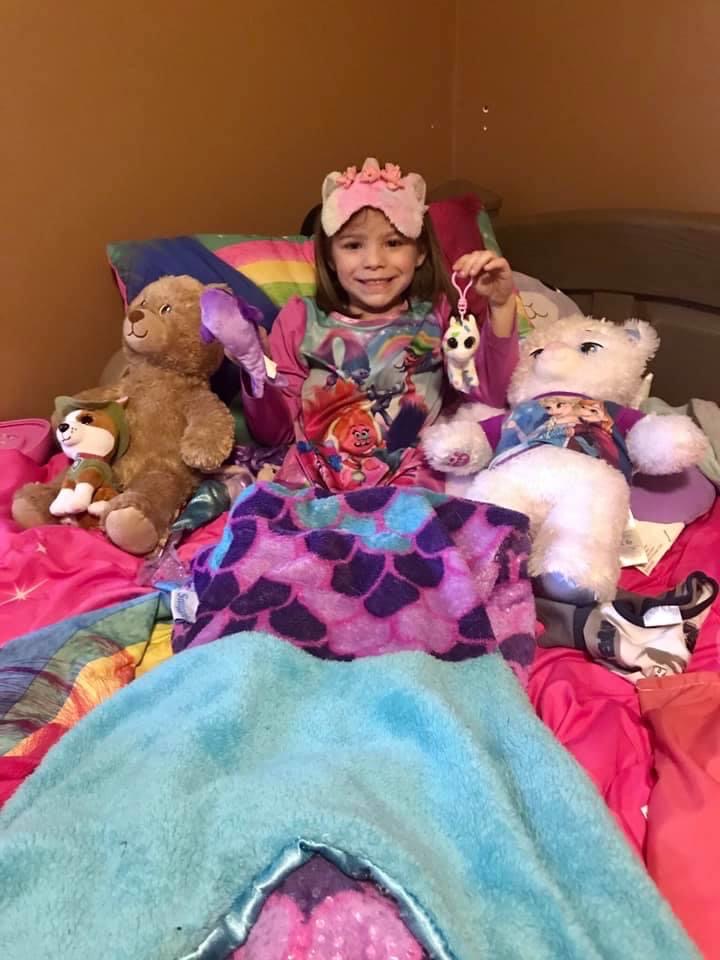 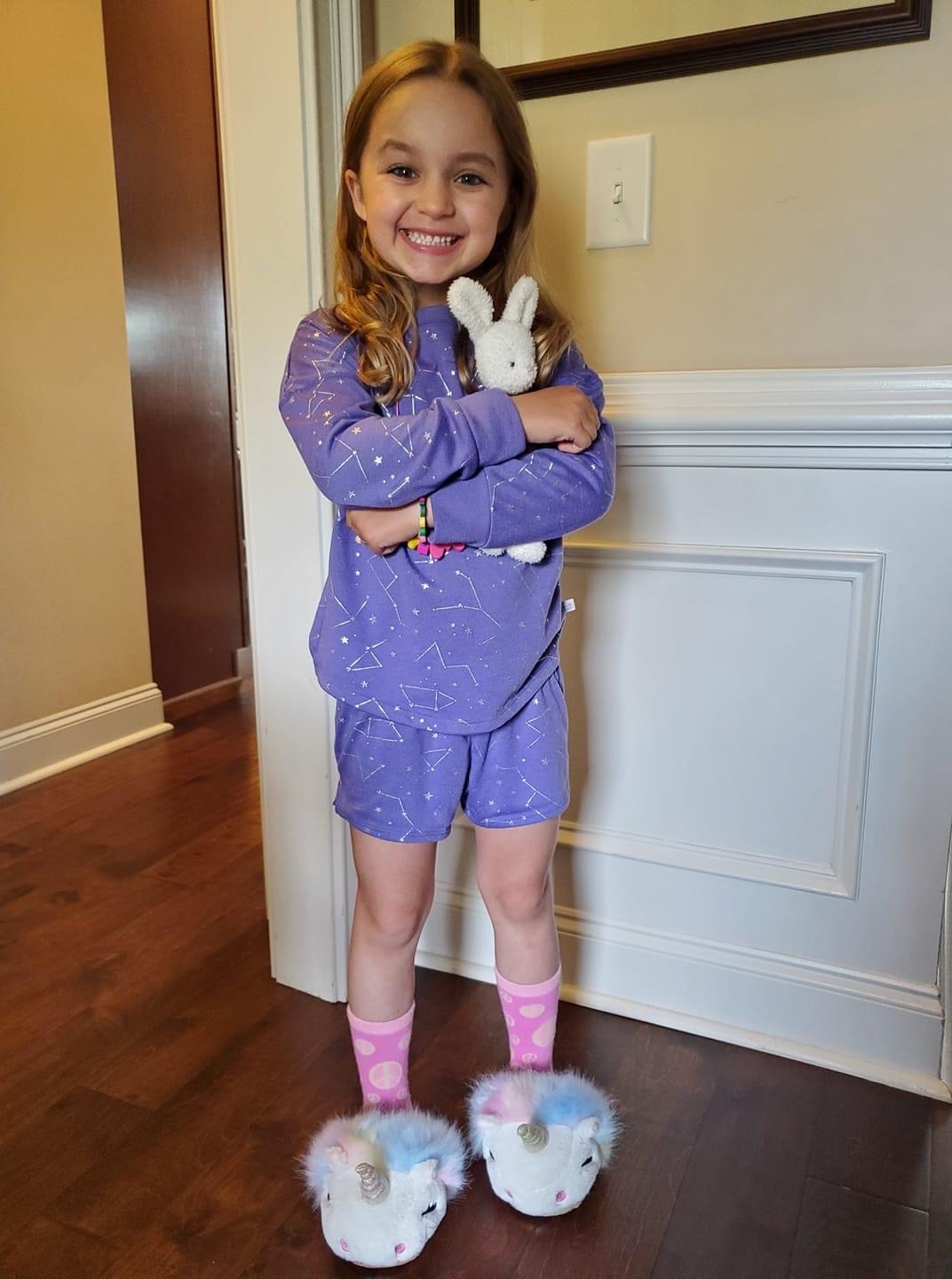 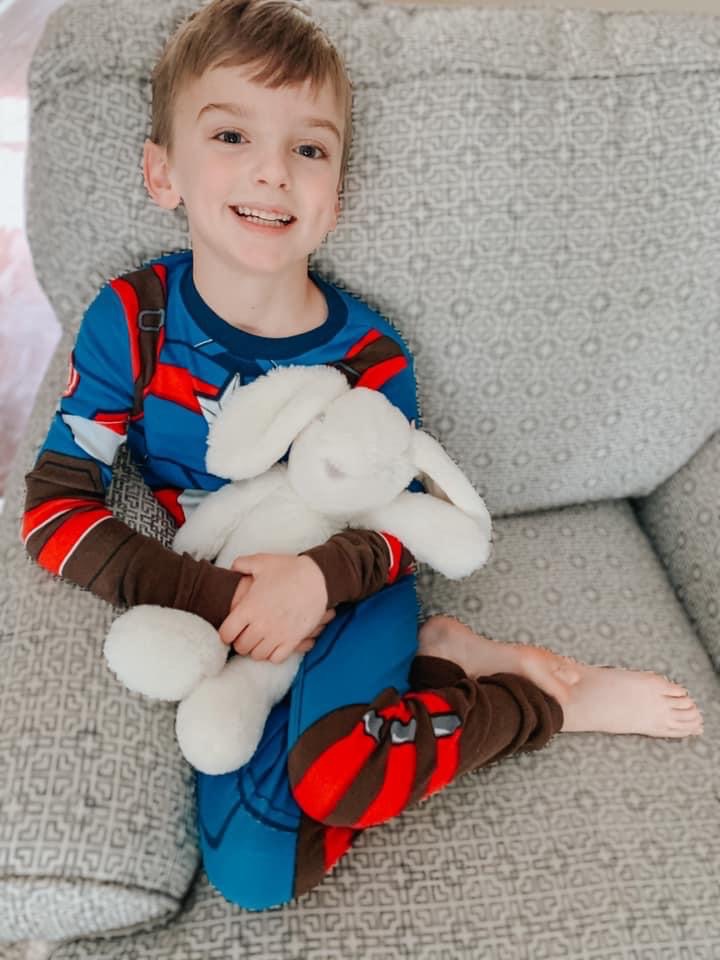 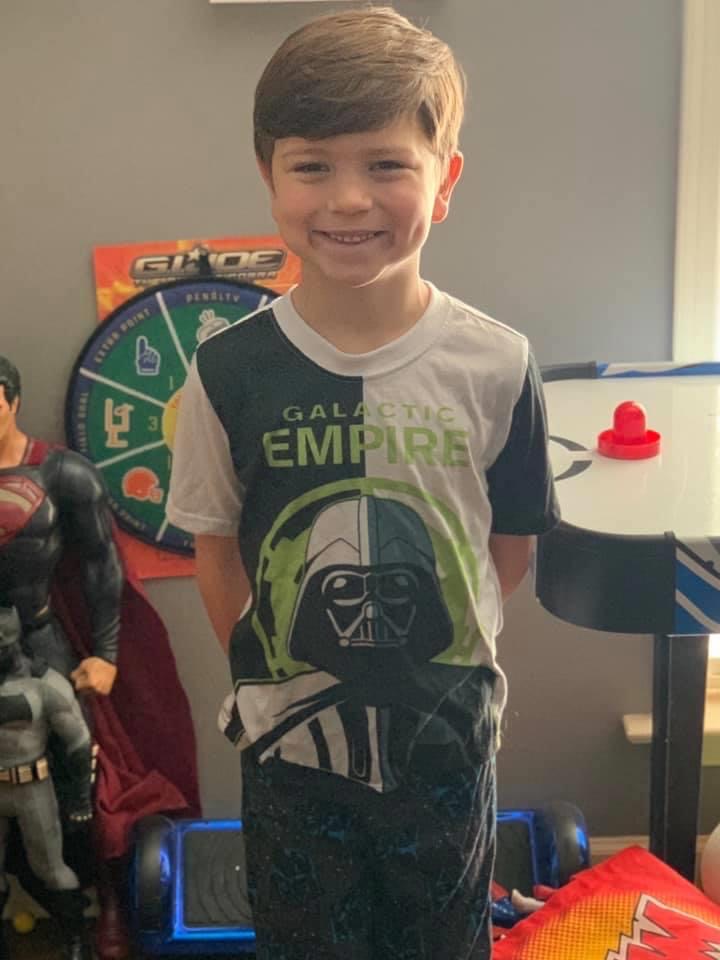 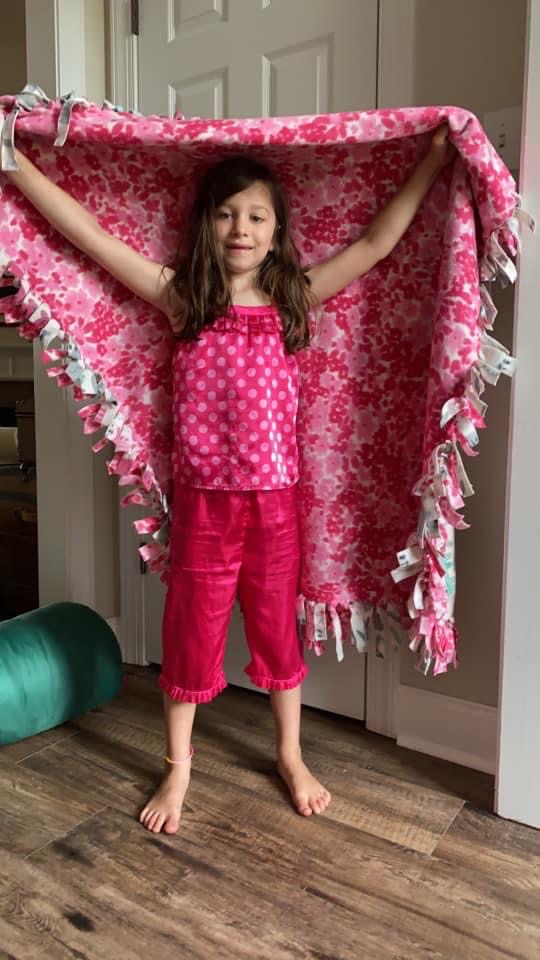 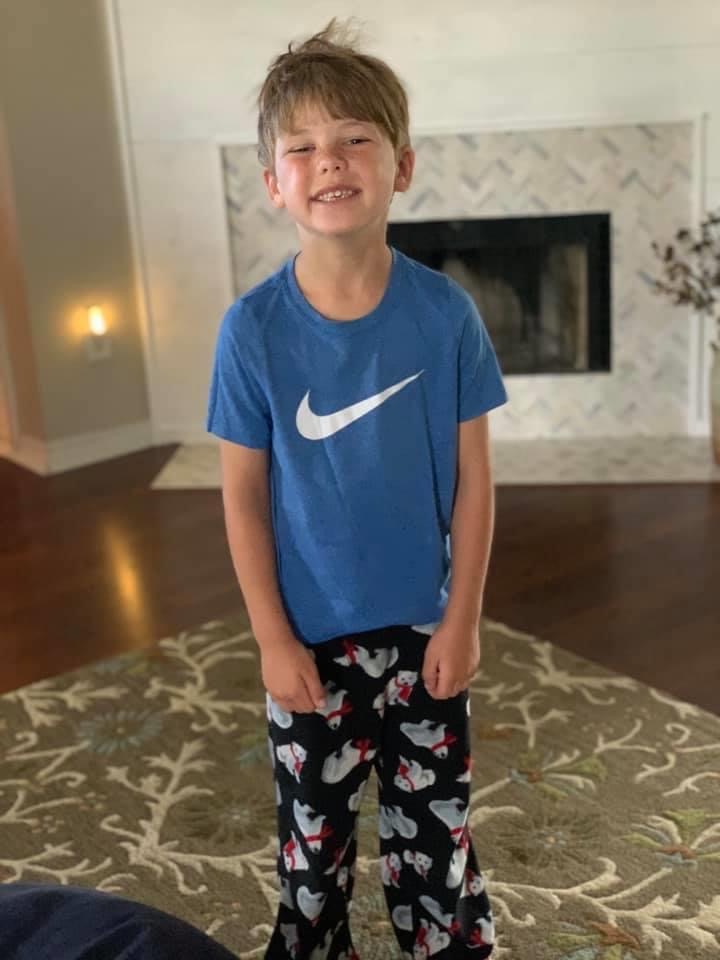 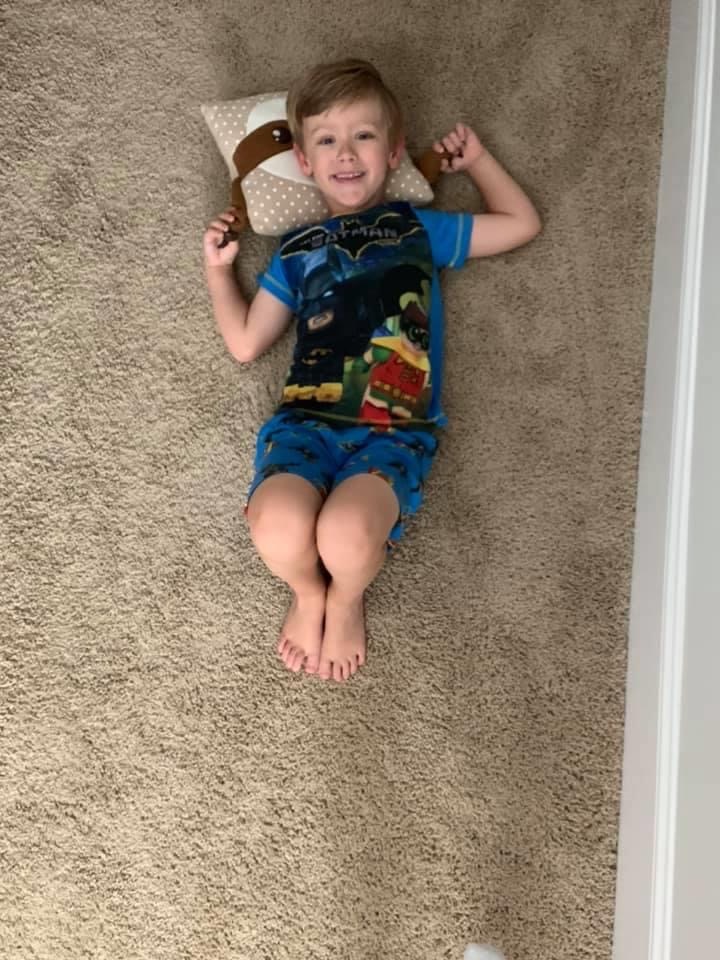 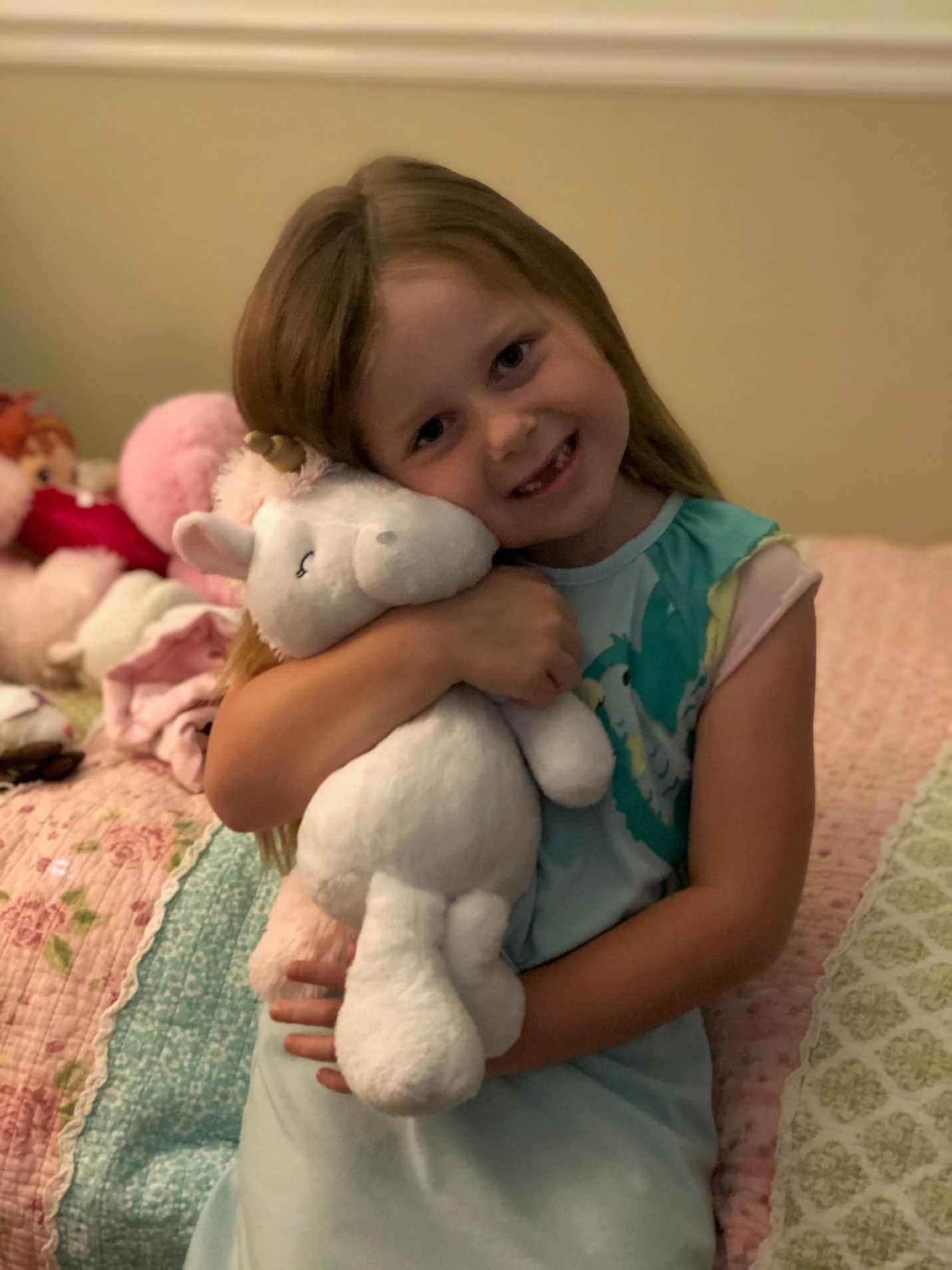 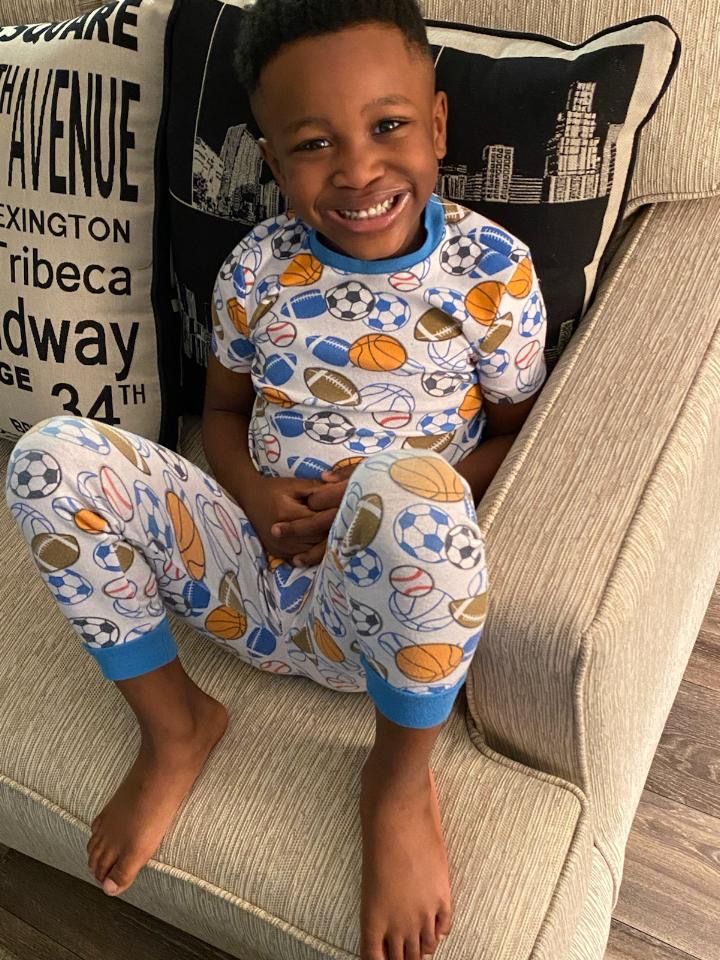 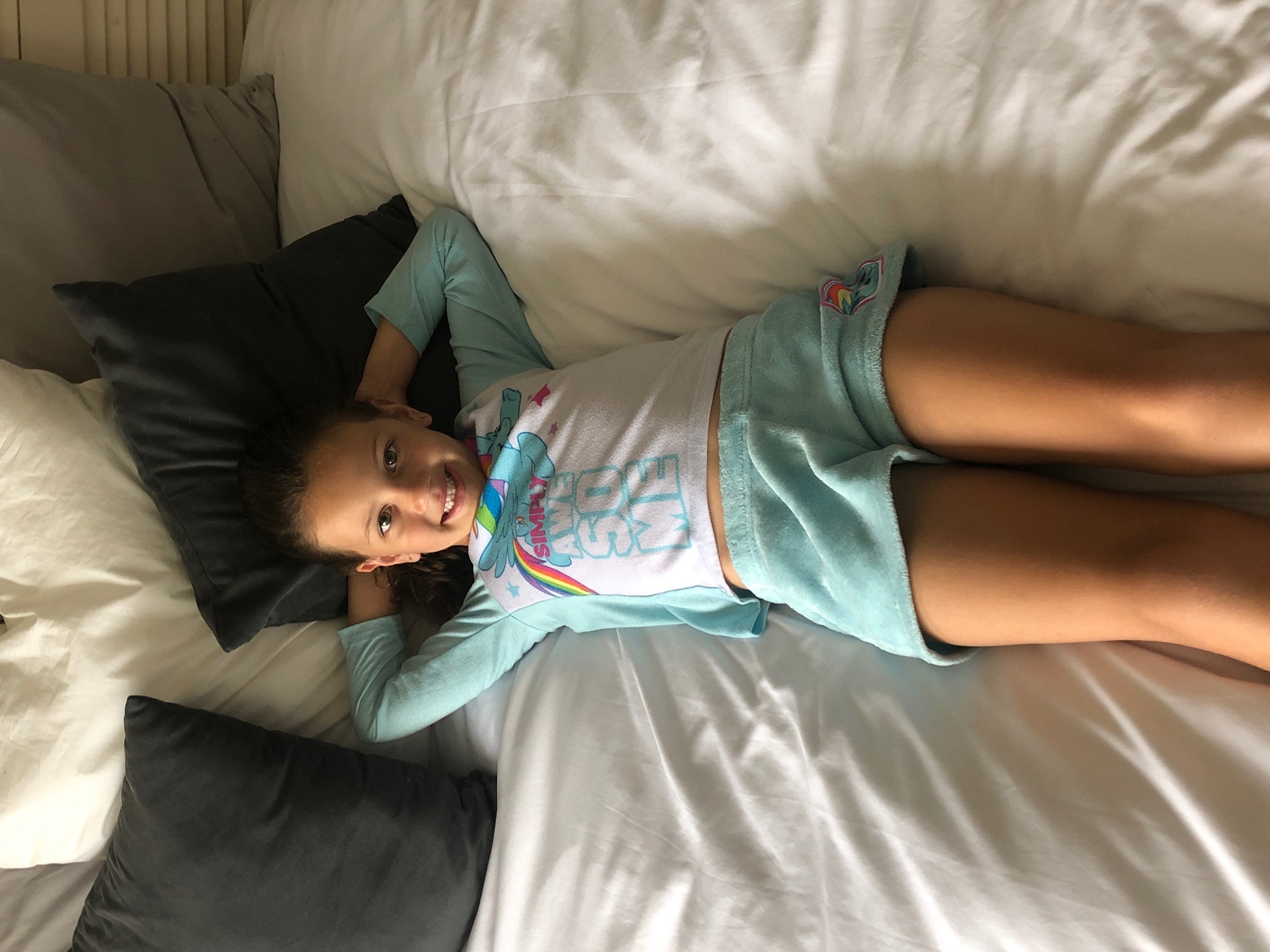 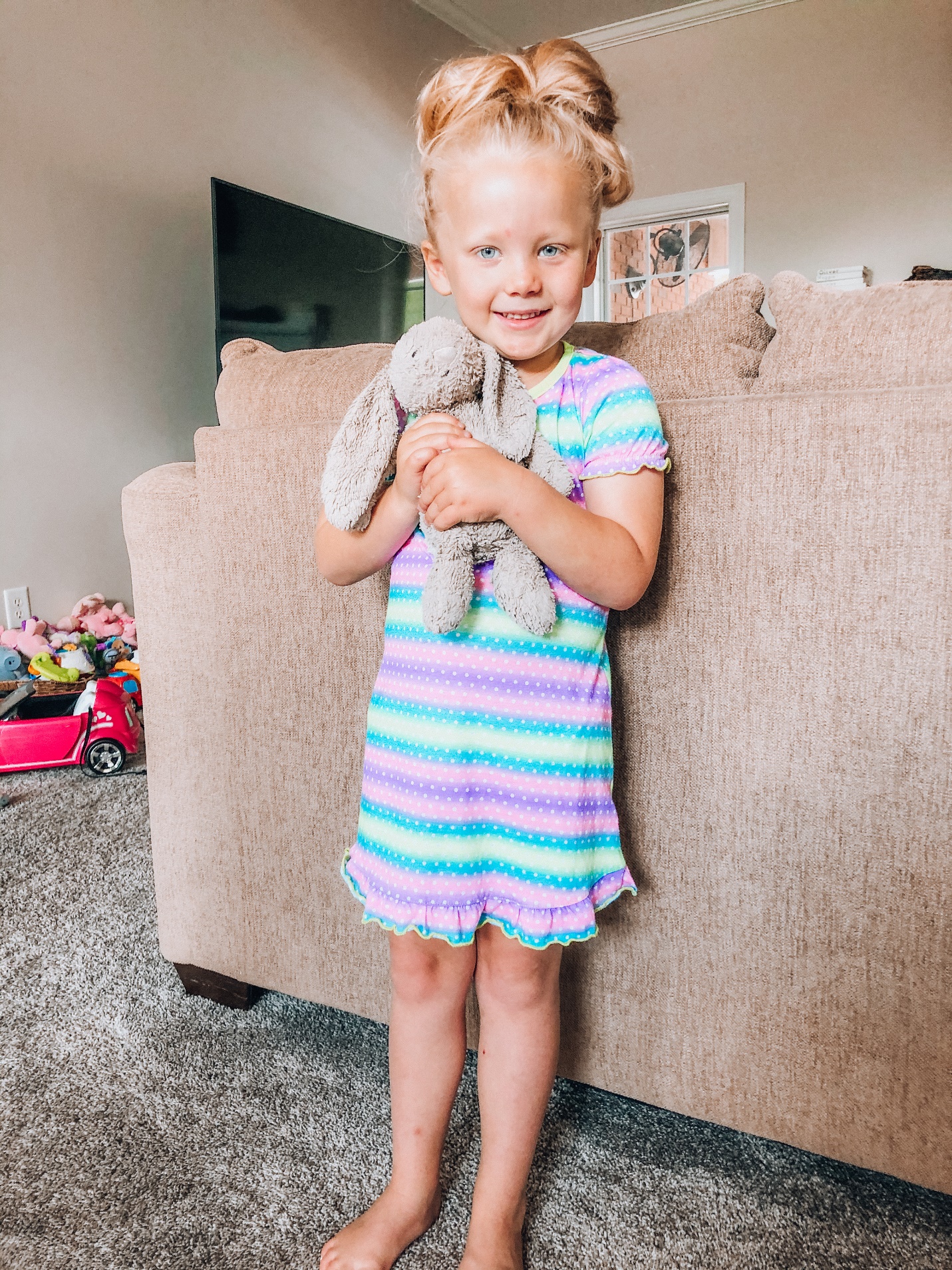 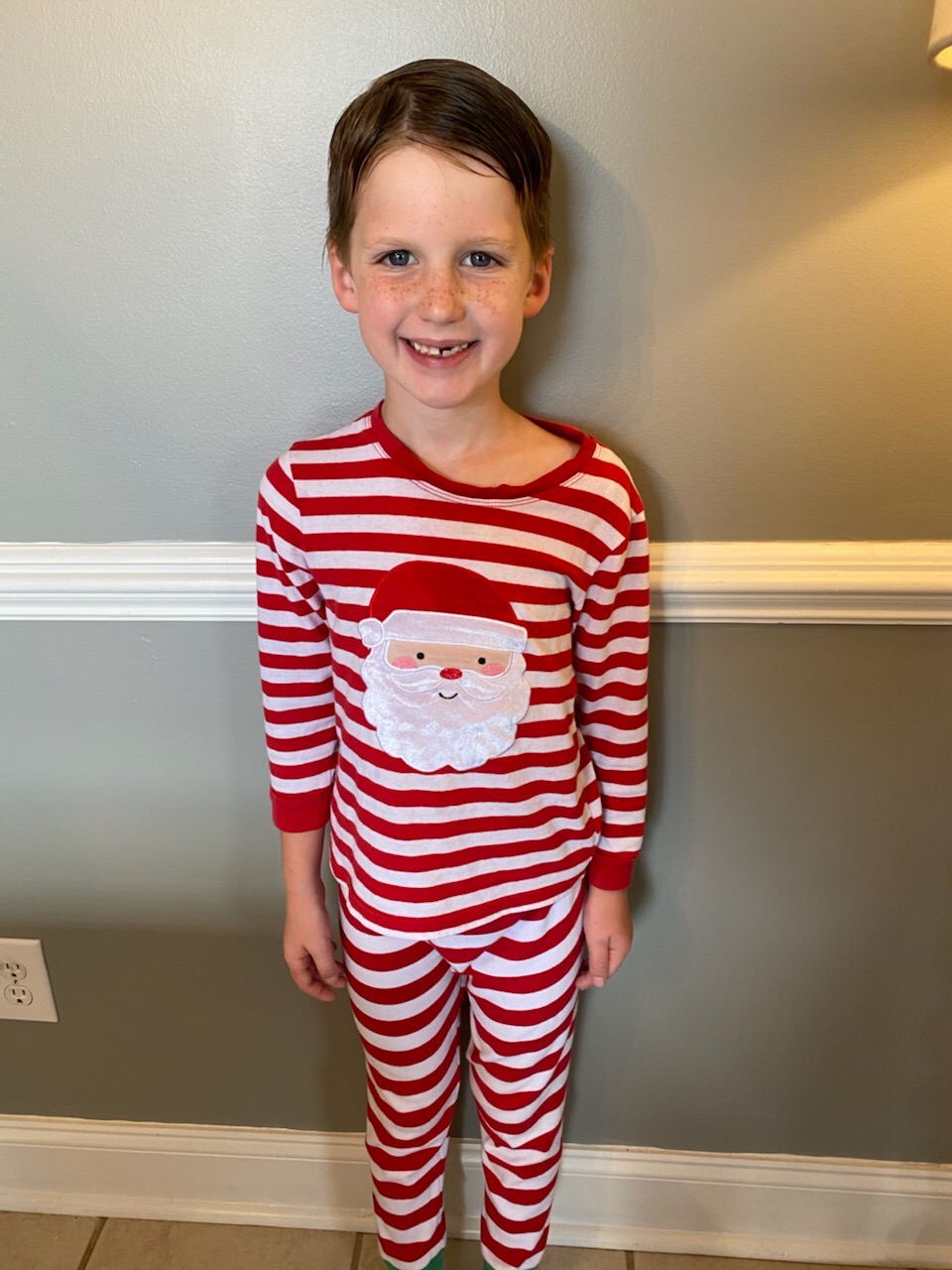 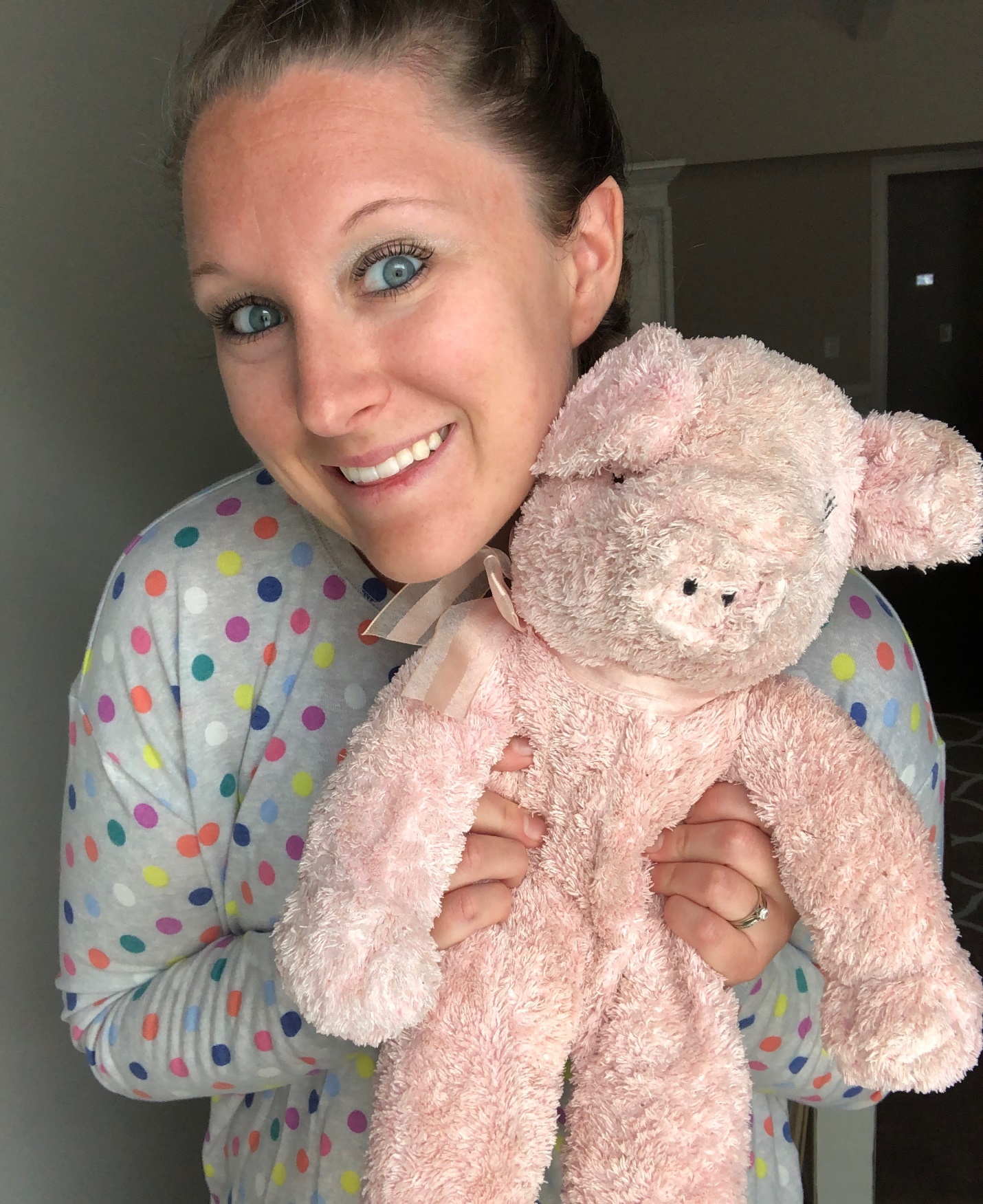 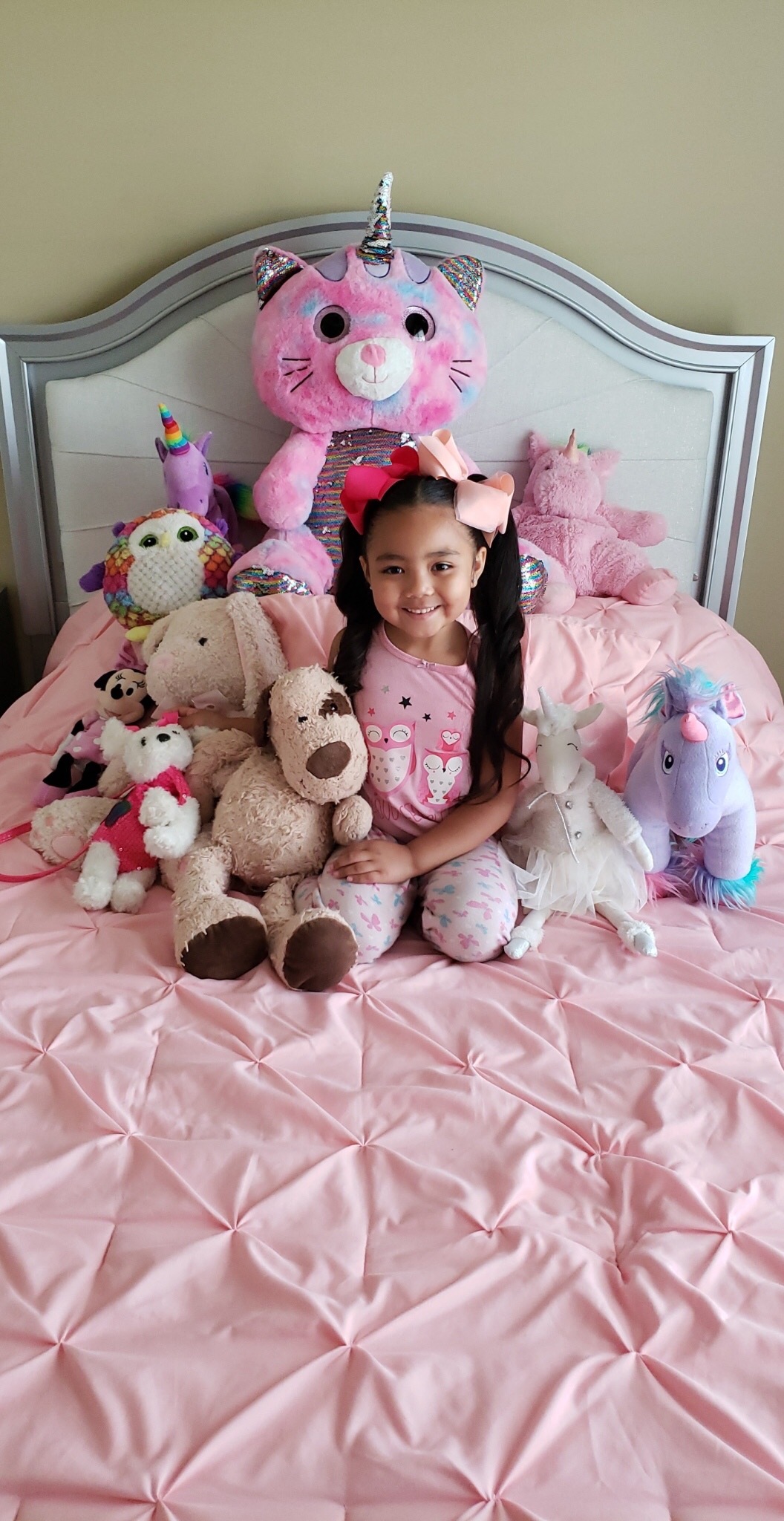 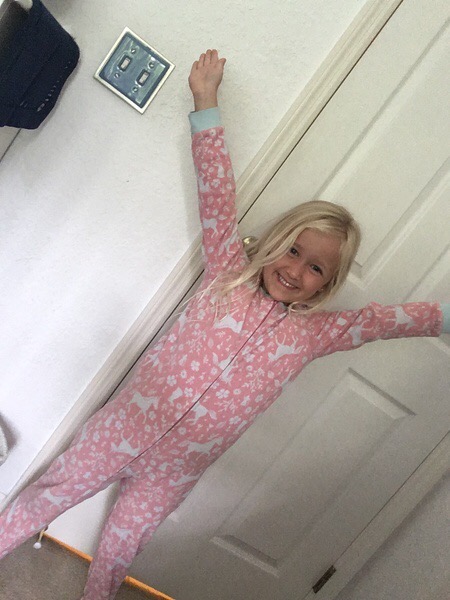 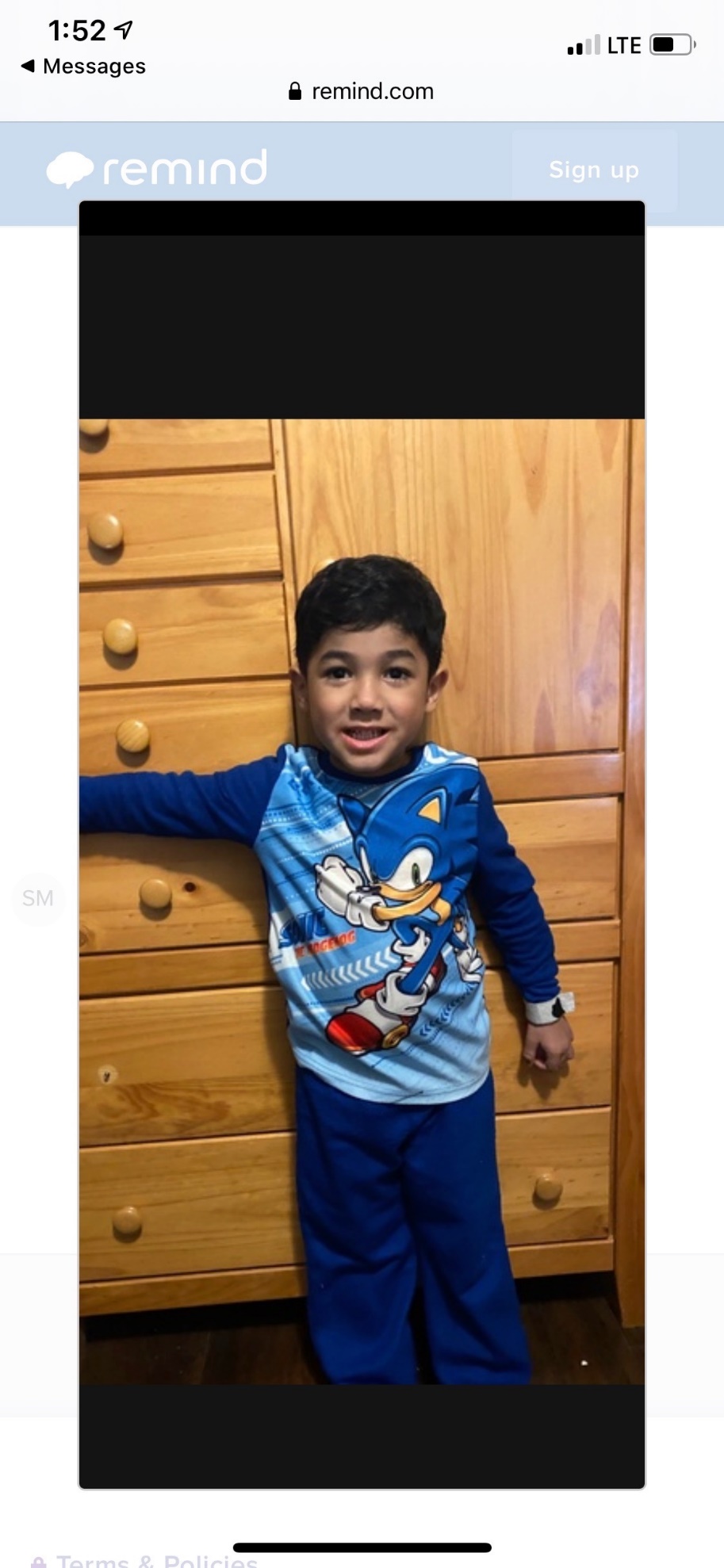 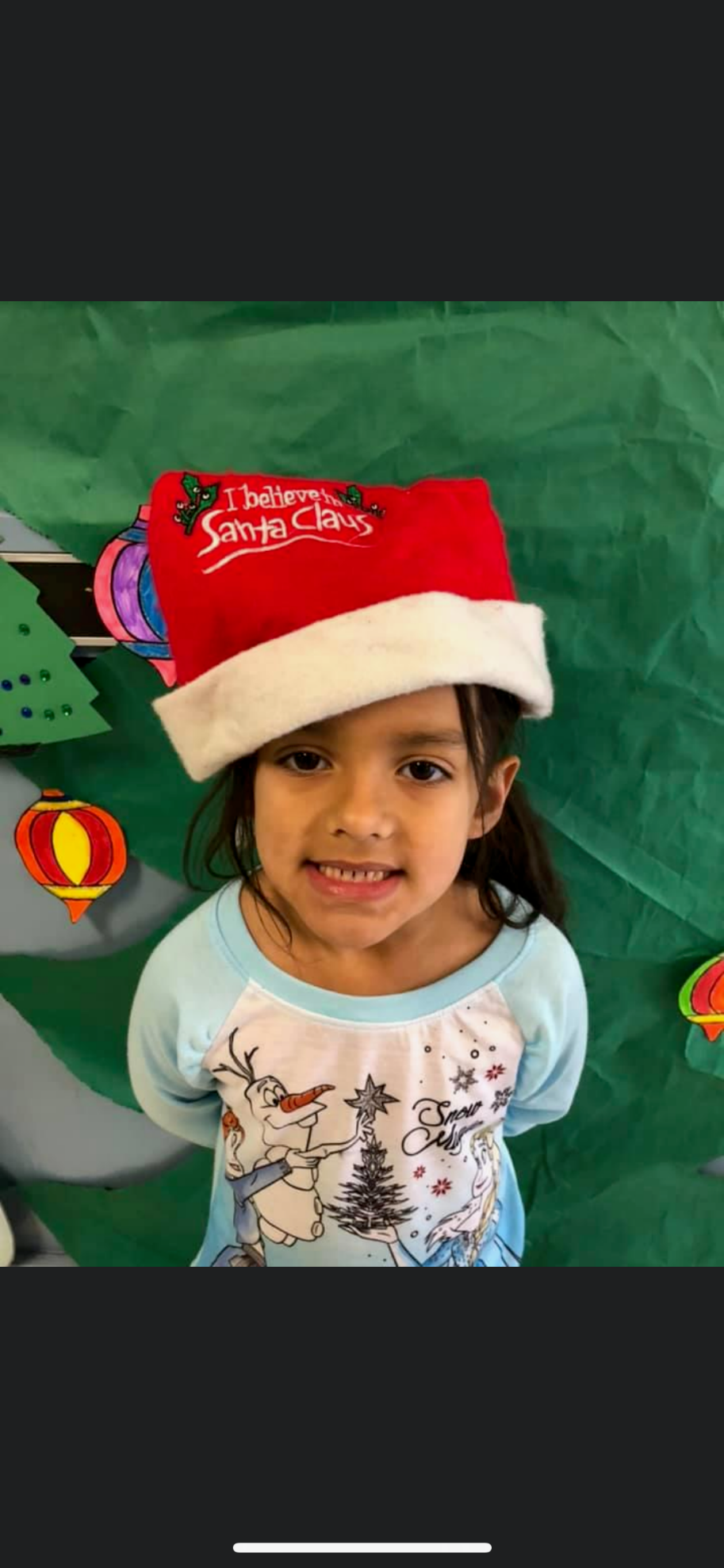 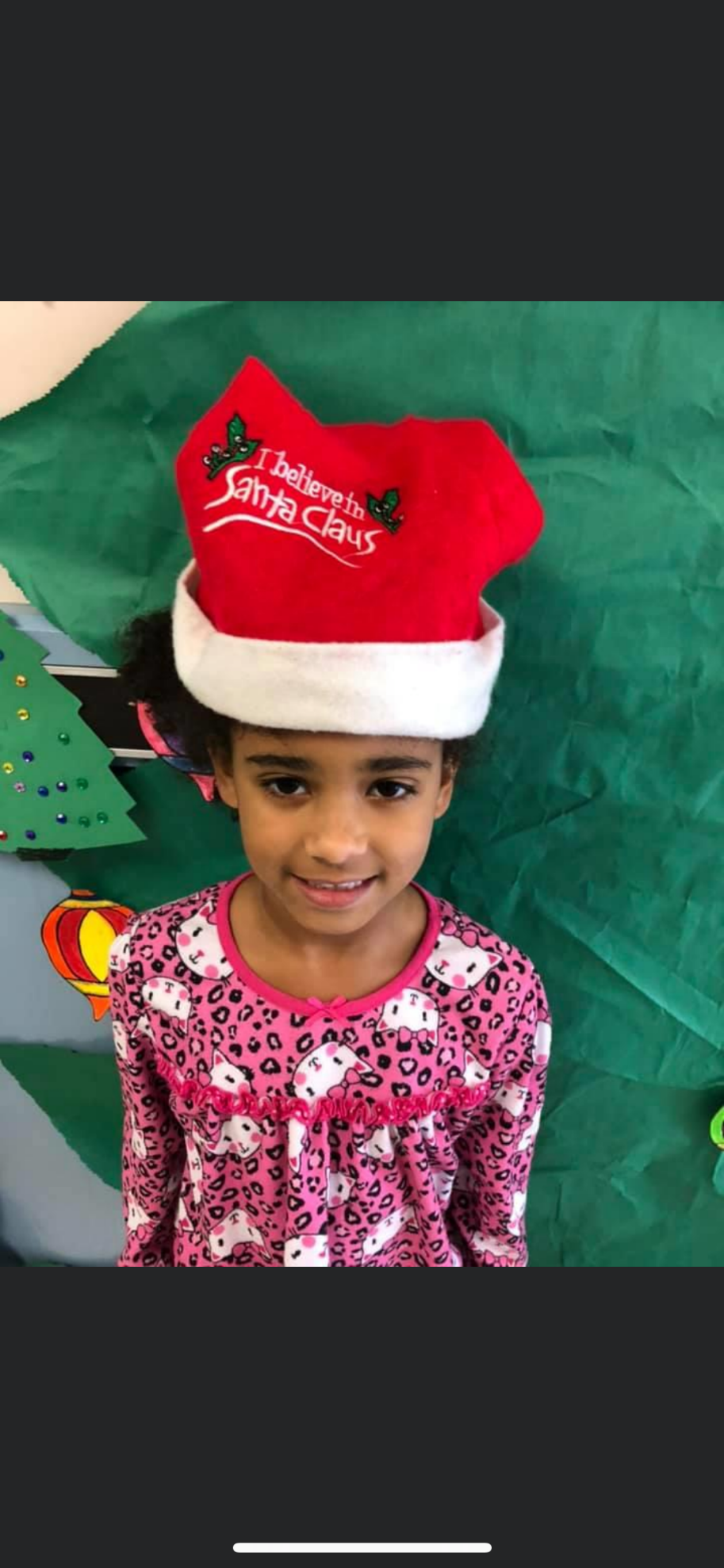 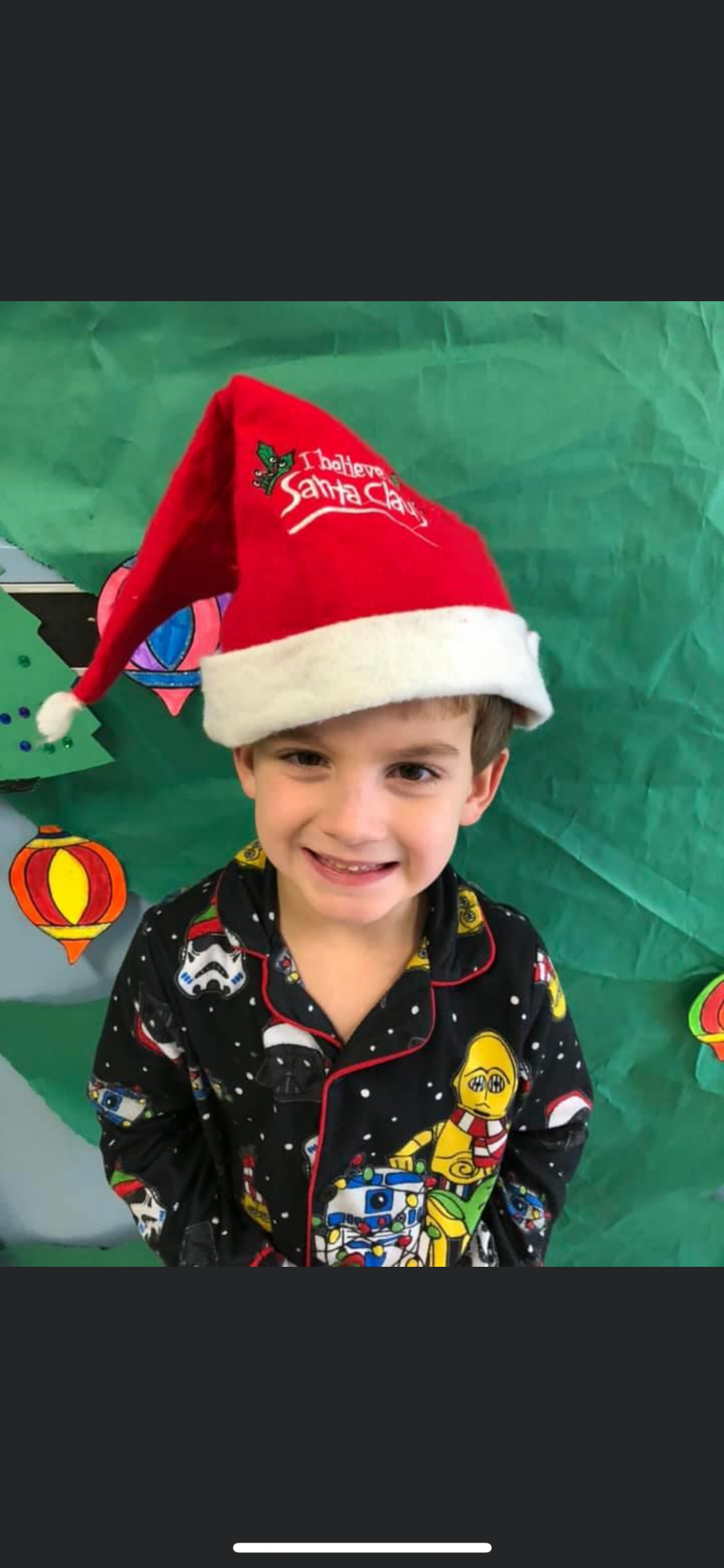 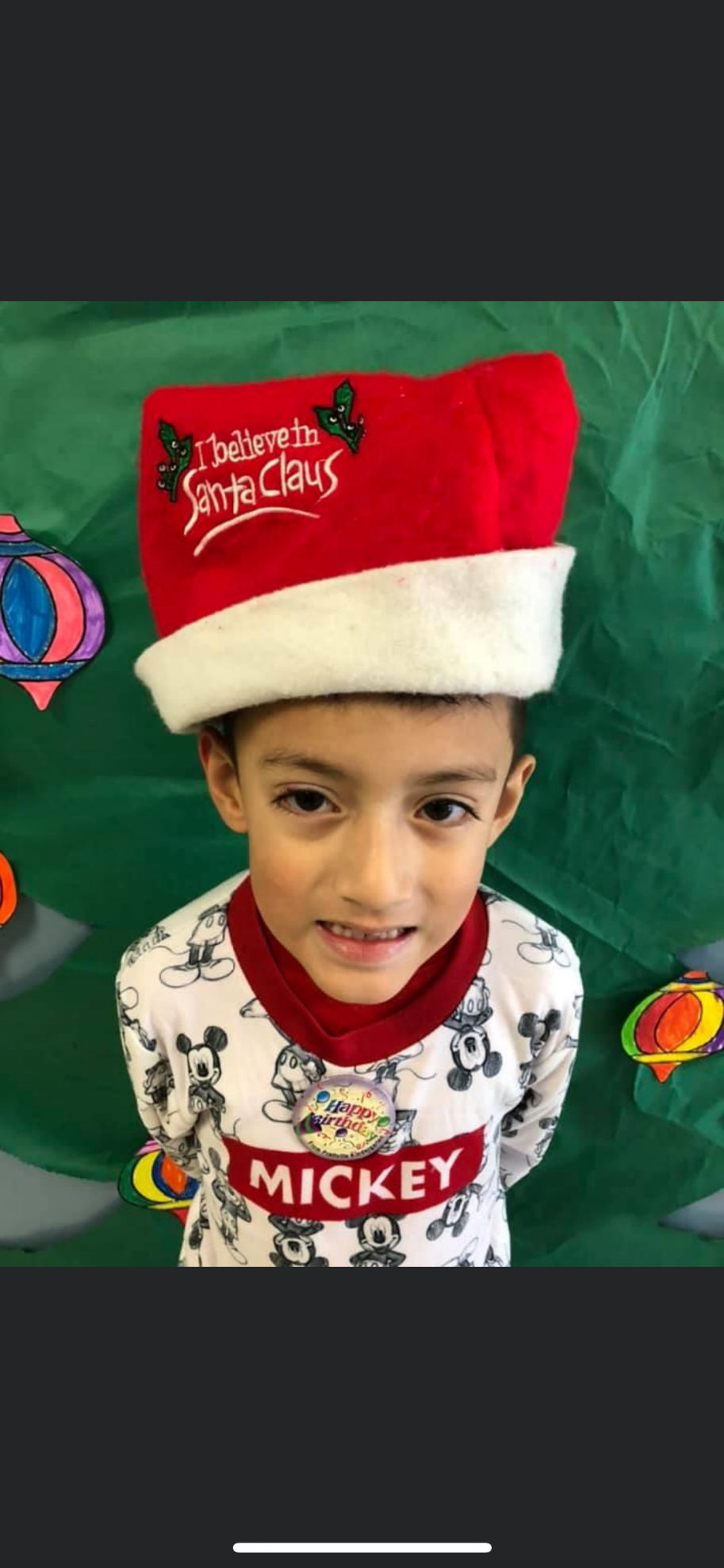 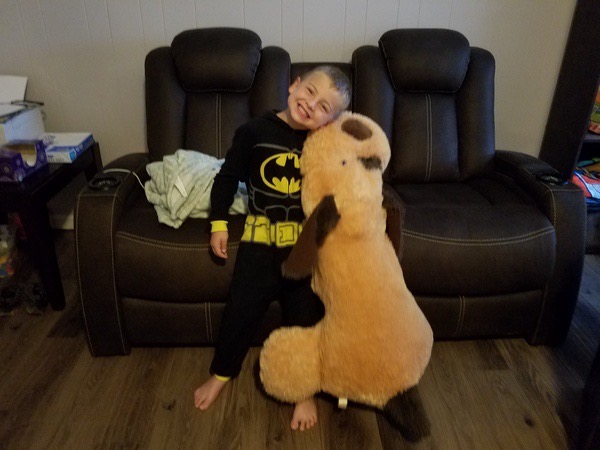 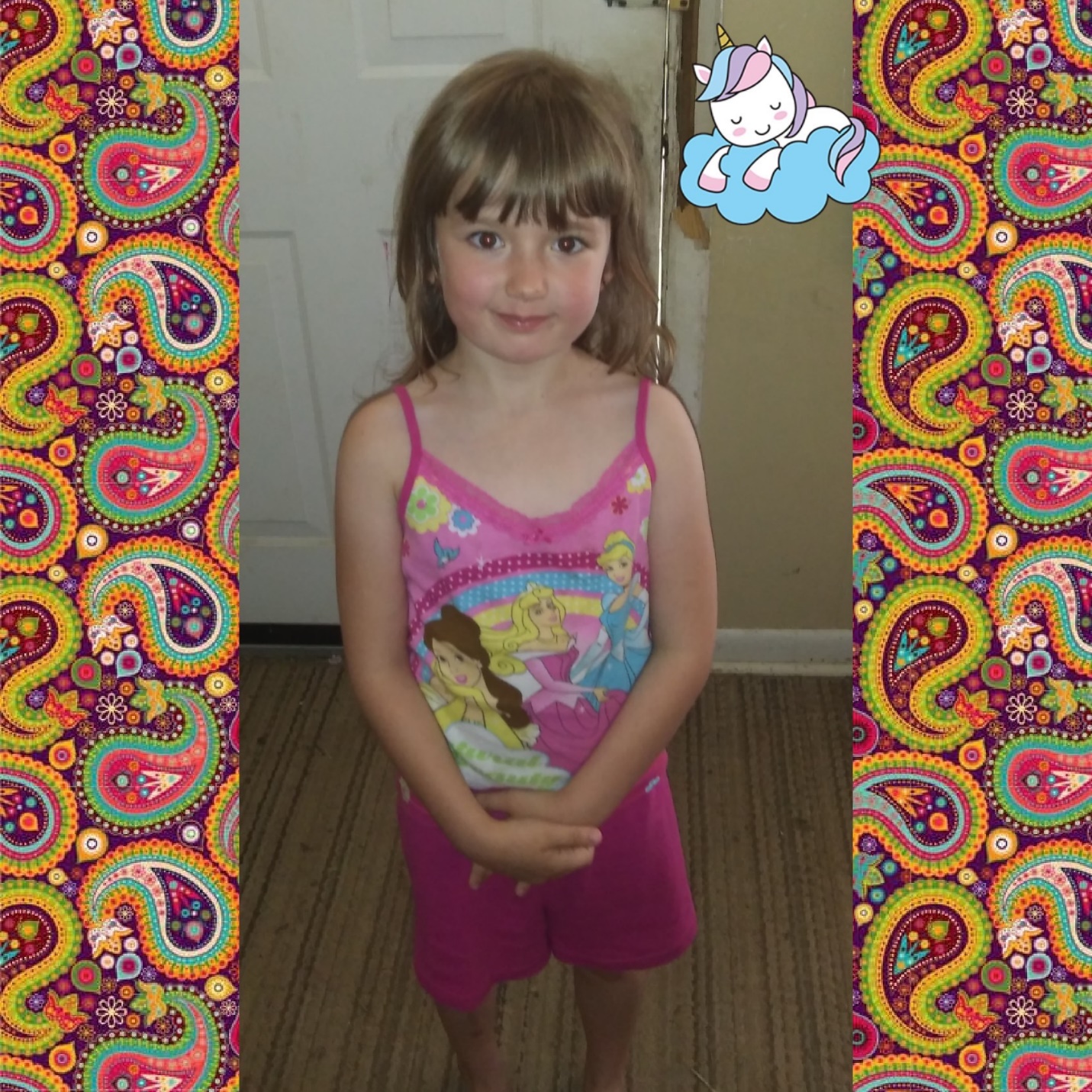 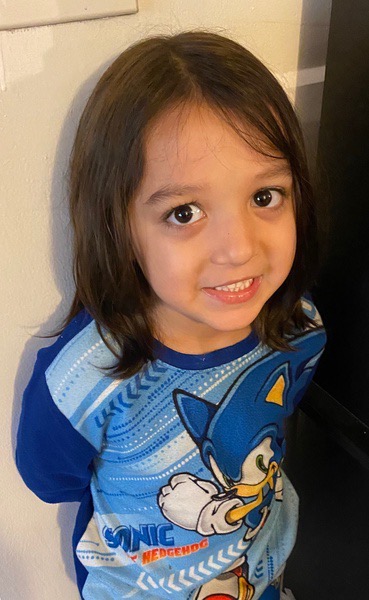 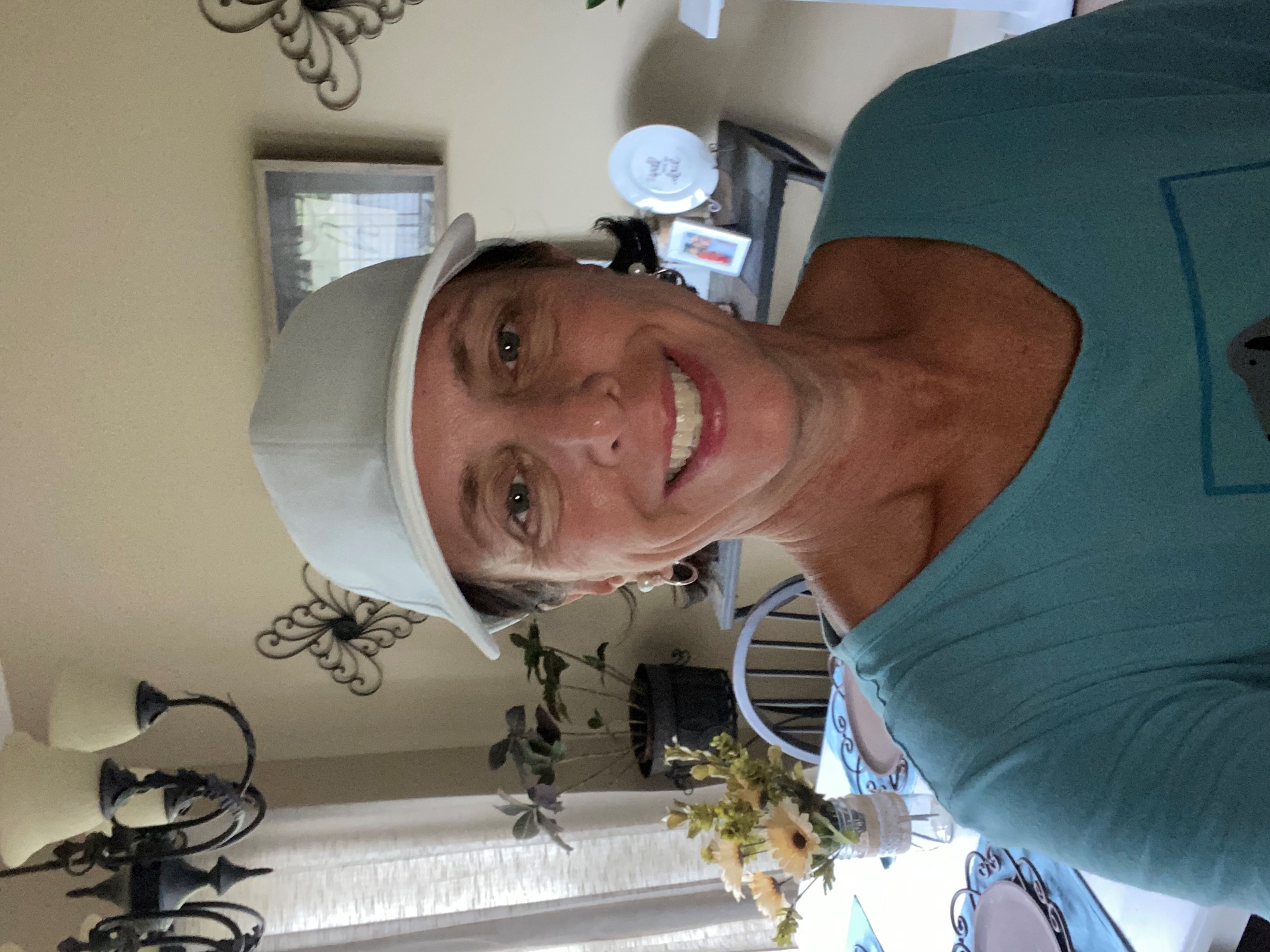 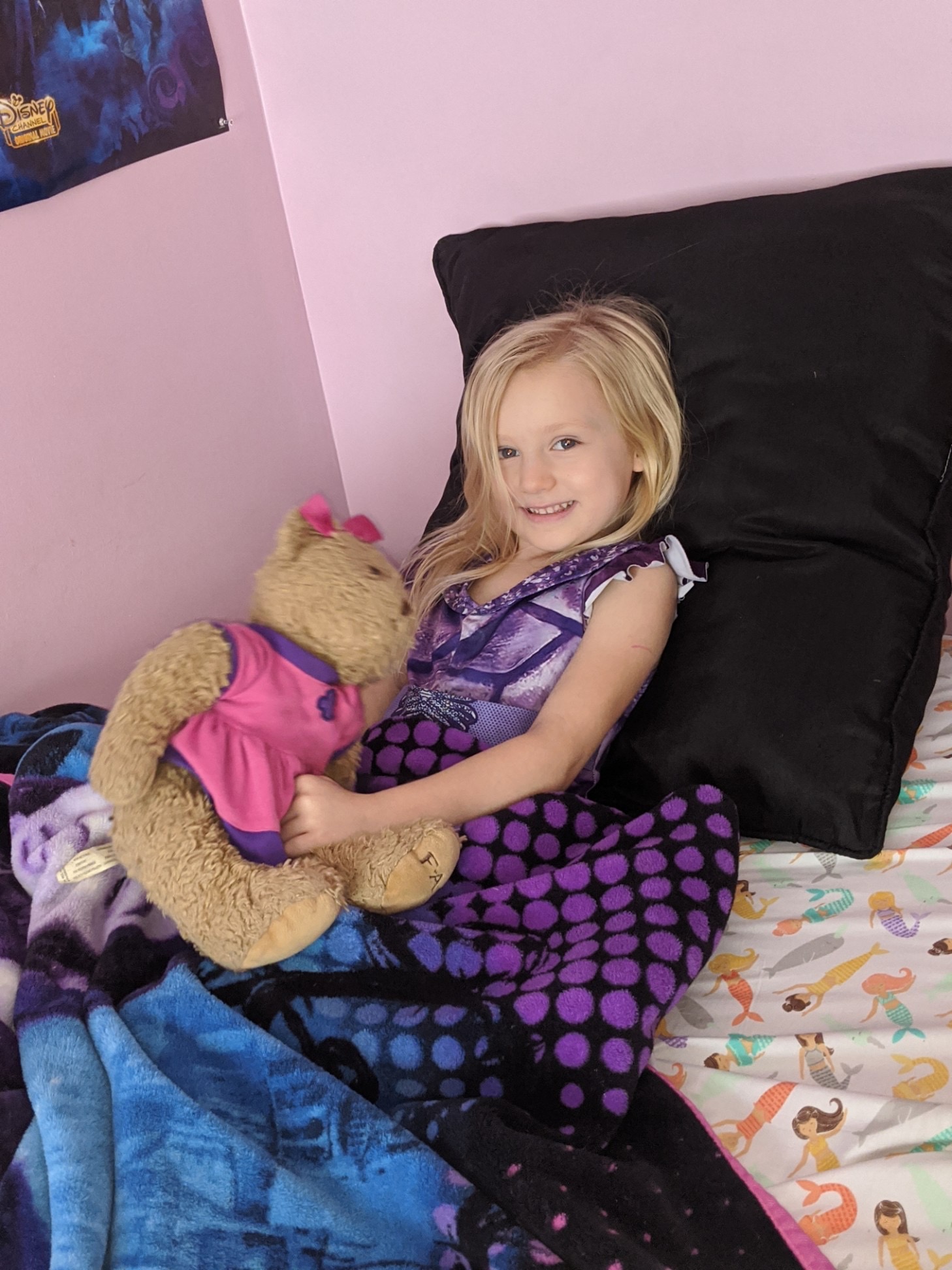 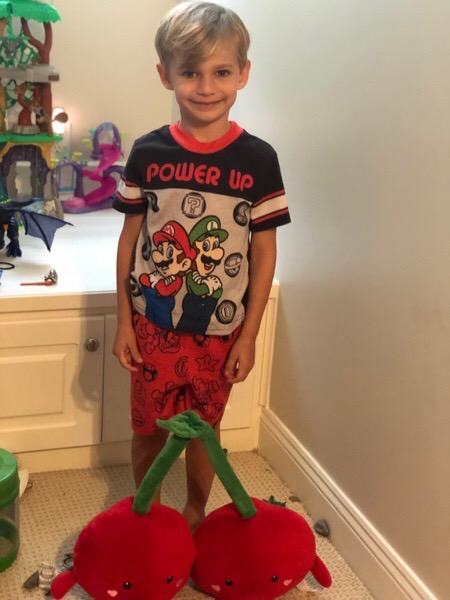 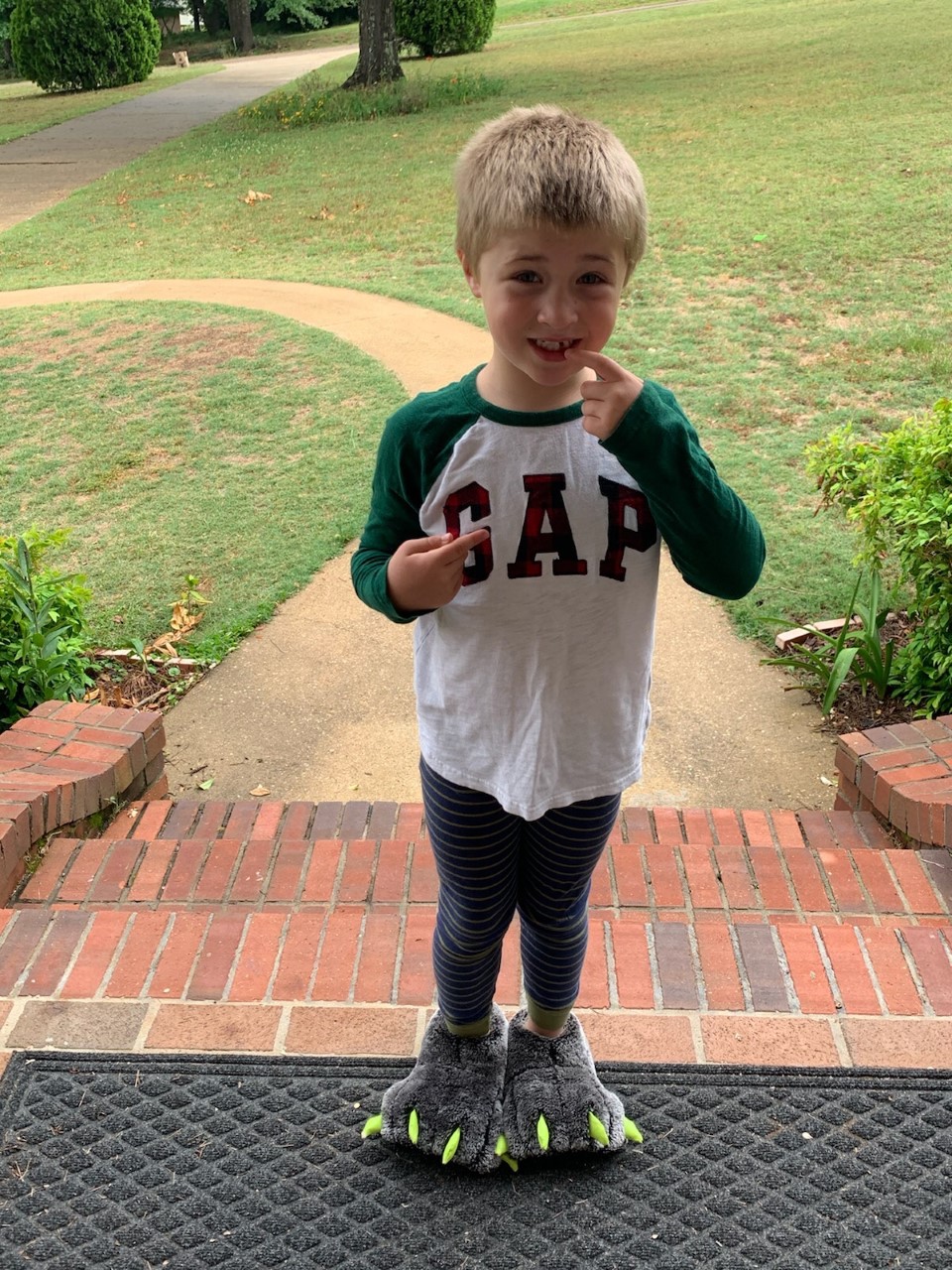 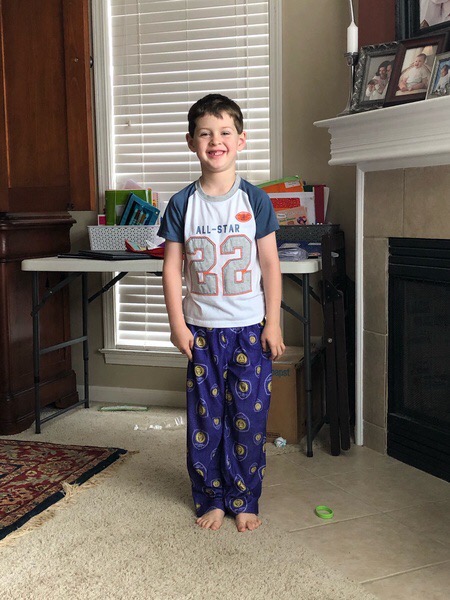 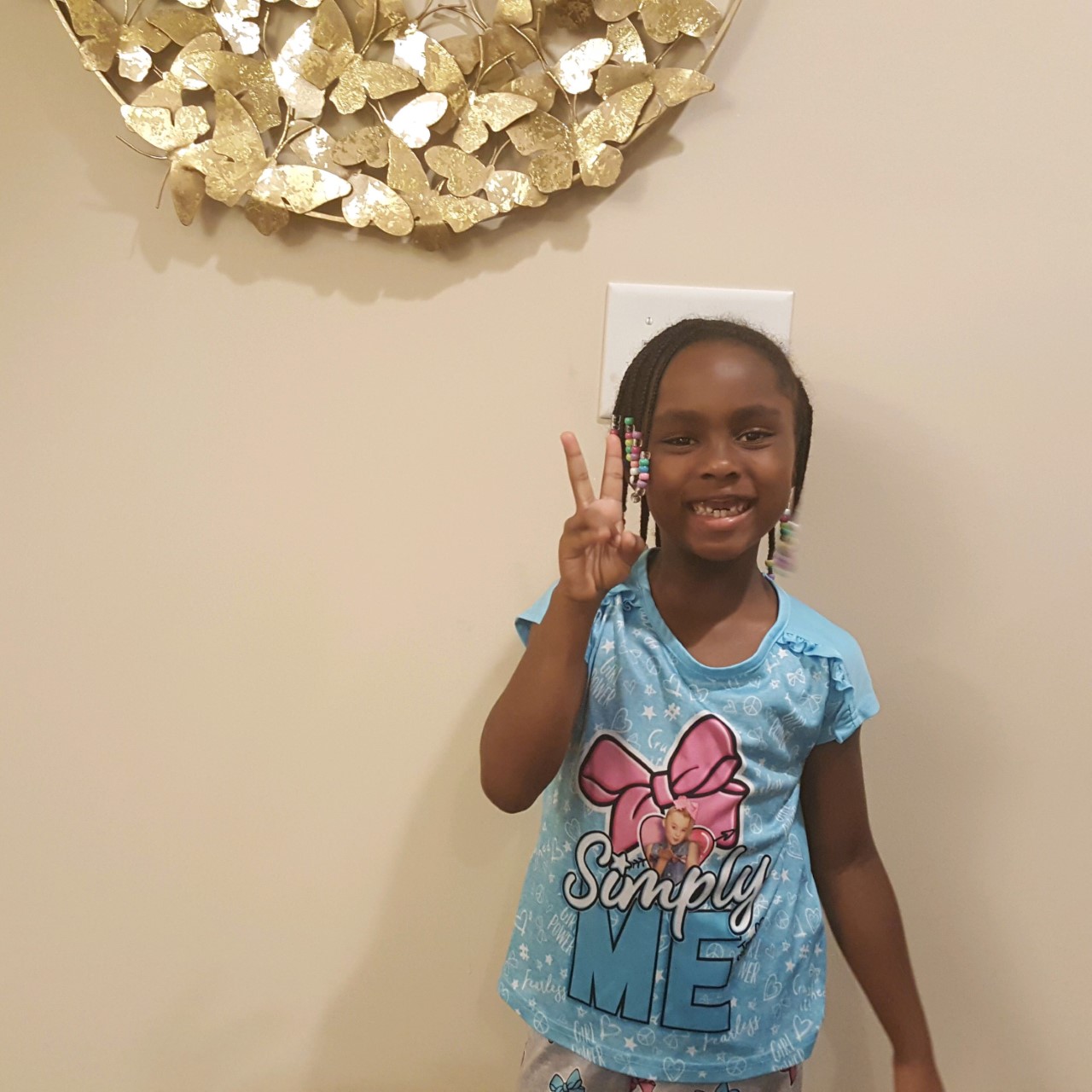 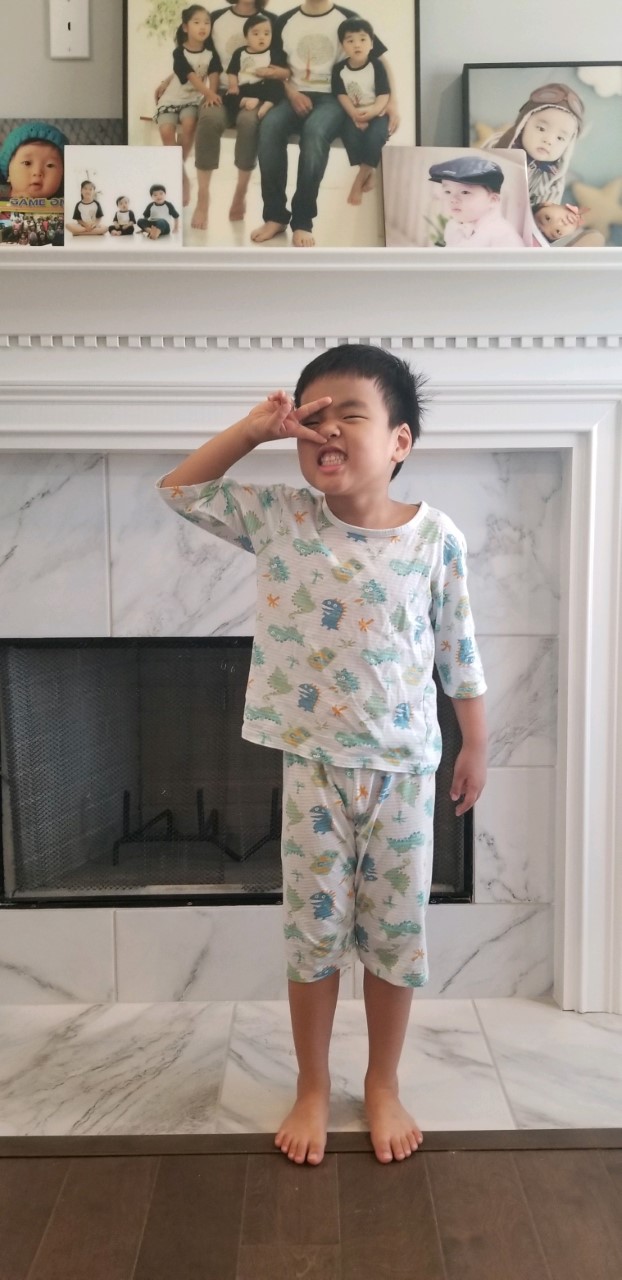 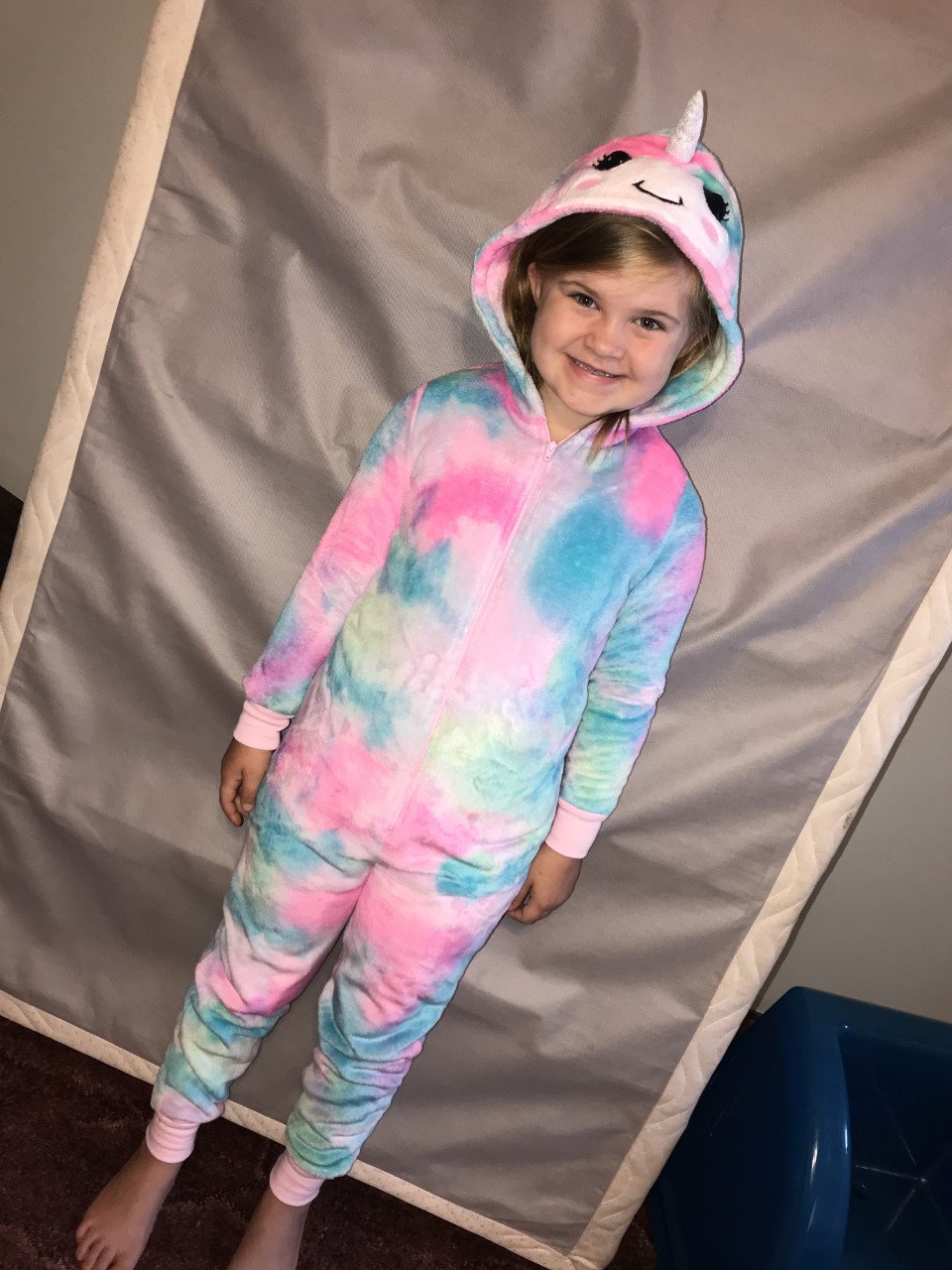 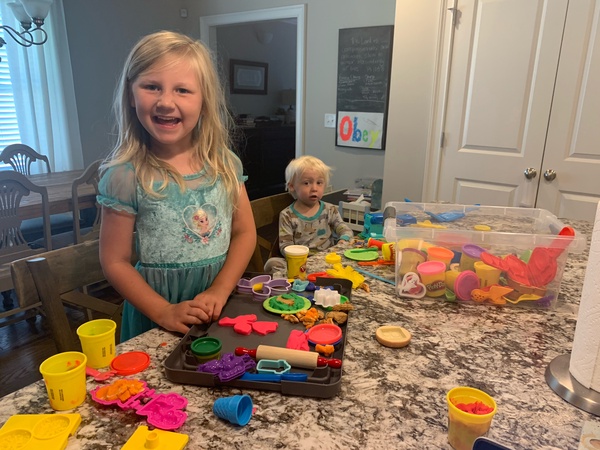 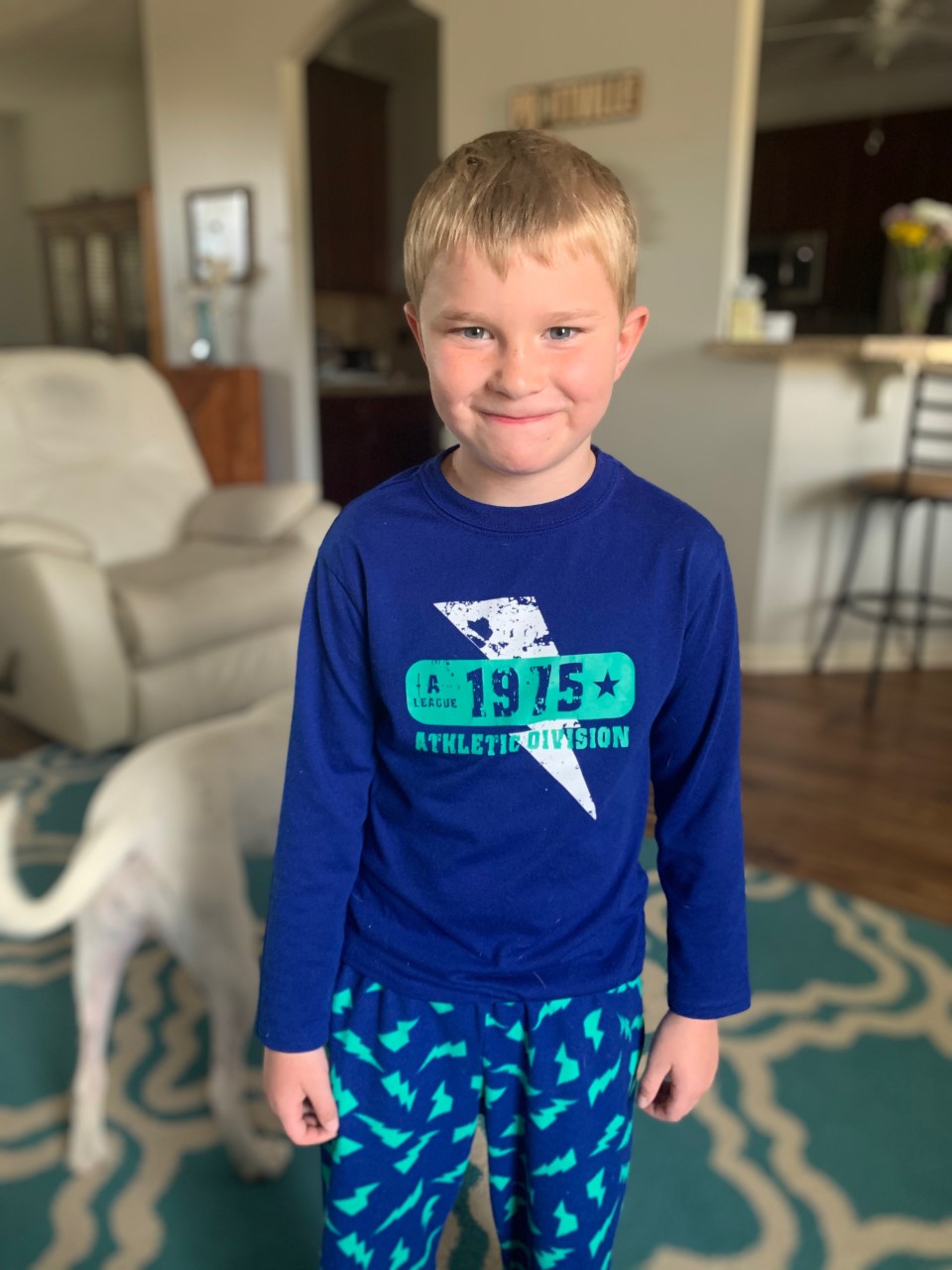 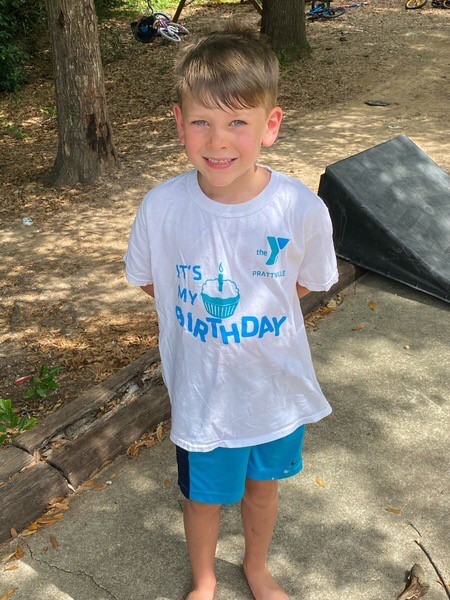 